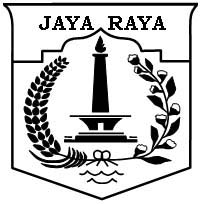 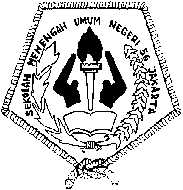 ULANGAN MID SEMESTER GENAPLembar SoalBuatlah susunan tangga nada mayor secara berurut dari 1 # s/d 7# dengan system tertra chord dan tangga nada 1 mol s/d 7 mol dengan system nada ke-4.Tangga nada mayor yang sudah dibuat baik kres maupun mol pada soal nomor 2, buatlah susunan relatif minornya dari seluruh tangga nada mayor tersebut.Buatlah susunan tangga nada minor harmonis dari : D, B, F, Cis, Gis, Dis, Es, As, Des, BesBuatlah susunan tangga nada minor melodis dari : C, E, Fis, Gis, EsBuatlah susunan tangga nada debussy dari : D, F, A, G, E